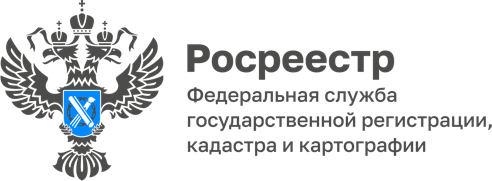 05.09.2022Управление Росреестра по Республике Адыгея: в период с 29 июля по 2 сентября 8163 заявления подано на учётно-регистрационные действия8163 заявления на учётно-регистрационные действия поступило в Управление Росреестра по Республике Адыгея в период с 29 июля по 2 сентября 2022 года. В электронном виде направлено 3165 пакетов документов. За отчетный период на регистрацию ипотеки подано 618 заявлений. В электронном виде – 347.На регистрацию договоров долевого участия (ДДУ)  поступило 127 заявлений. В электронном виде – 92.Материал подготовлен Управлением Росреестра по Республике Адыгея------------------------------------Контакты для СМИ: (8772)56-02-4801_upr@rosreestr.ruwww.rosreestr.gov.ru385000, Майкоп, ул. Краснооктябрьская, д. 44